Emergency IUD referral form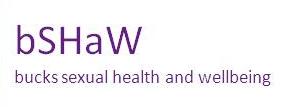 Patient details:Clinical assessment: Referrer details:Patients will be contacted by the bSHaW team to arrange an appointment once the referral has been received. PLEASE ADVISE PATIENT TO ENSURE THAT THEIR PHONE WILL ACCEPT CALLS FROM AN ‘UNKNOWN NUMBER’ Please email the completed referral form from your nhs.net email account to buc-tr.bhtbshaw@nhs.netFull name:  Click or tap here to enter text.DOB: Click or tap to enter a date.Address: Click or tap here to enter text.Mobile number: Click or tap here to enter text.Click or tap here to enter text.Home number: Click or tap here to enter text.Postcode: Click or tap here to enter text.Date and time of most recent UPSI: Click or tap here to enter text.    Hours since UPSI: Click or tap here to enter text.Any other UPSI this cycle? Yes   No          If yes, please give details: Click or tap here to enter text.Previous emergency contraception this cycle? Yes   No If yes, please give details: Click or tap here to enter text.Date of LMP: Click or tap here to enter text.         Was this period normal? : Yes   No Current day of this cycle: Click or tap here to enter text.   Shortest menstrual cycle length: Click or tap here to enter text.Date of earliest predicted ovulation (shortest cycle length in days minus 14 days): Click or tap here to enter text.NB: *UPSI – unprotected sexual intercourse		*LMP – 1st day of last menstrual periodPlease offer oral emergency contraception (EC) as not all patients referred for an emergency IUD will have one inserted:Please tick if the patient has been provided with oral EC: They should take this ASAP (we cannot guarantee IUD insertion):Levonorgestrel 1.5mg        Levonorgestrel 3mg       Ulipristal acetate (EllaOne)      none Emergency IUD: Insertion up to 120 hours after earliest episode of UPSI    OR Insertion up to 5/7 after earliest expected date of ovulation Latest possible date of emergency IUD insertion: Click or tap here to enter text.Name: Click or tap here to enter text.Telephone number: Click or tap here to enter text.Address: Click or tap here to enter text.Date of referral: Click or tap to enter a date.Click or tap here to enter text.GP practice: 